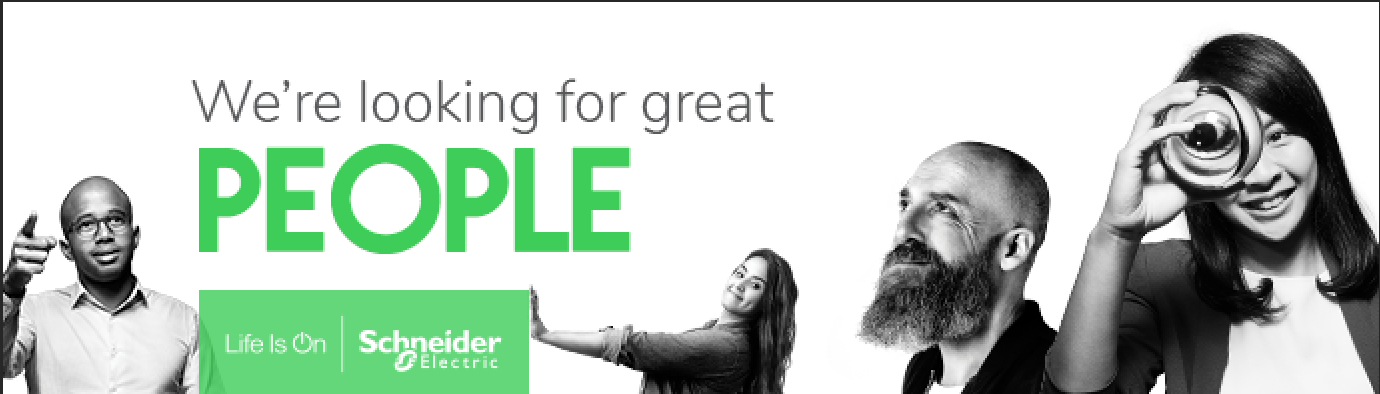 Młodszy specjalista/specjalistka ds. informatycznych narzędzi wsparcia sprzedażyLokalizacja: WarszawaCzy marzysz o pracy w firmie, której działalności przyświeca ważny cel? W firmie, która ceni różnorodność i motywuje swoich pracowników do innowacji i dawania z siebie tego, co najlepsze?Do naszego biura w Warszawie poszukujemy kandydatów / kandydatek na stanowisko Młodszy specjalista/specjalistka ds. informatycznych narzędzi wsparcia sprzedaży.Twój zakres obowiązków: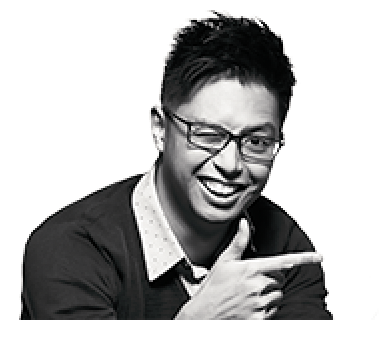 Wsparcie dla developerów/ key userów  informatycznych narzędzi wsparcia biznesuWspółpraca z użytkownikami biznesowymi i tworzenie/modyfikacja raportów oraz widoków wspierających ich potrzeby informacyjne Zapewnienie spójności danych i terminowości dostarczania raportów Wsparcie w utrzymaniu i rozwoju aplikacji typu Business Intelligence Uczestnictwo w projektach rozwoju i optymalizacji aplikacji opartych na QlikView i innychWsparcie w tworzeniu i utrzymaniu  baz danych, zarządzanie nimi i optymalizacjaTworzenie dokumentacji / instrukcji dla użytkownikówDoświadczenie i umiejętności, których szukamy:Analityczne myślenie, umiejętność pracy z dużą ilością danychUmiejętność programowania w SQL i VBA Biegła znajomość pakietu MS Office, w szczególności Excel Znajomość języka angielskiego Umiejętność pracy pod presją czasu w zmiennym środowisku pracy Umiejętność pracy w zespoleSamodzielność, dobra organizacja pracy, terminowość, systematyczność Otwartość i komunikatywność Znajomość narzędzi typu Business Intelligence będzie atutem np. QlikView, Tableau, Power BIJeśli interesuje Cię:Ciekawa praca w firmie mającej znaczący udział w rynku, z możliwościami uczestnictwa w różnych projektach (dobroczynnych, CSR, well-being)Buddy, mentor i szkolenia onboardingowe które pomogą Ci odnaleźć się w organizacjiSzkolenia dopasowane do Twoich potrzeb i celów zawodowychMożliwość rozwoju zawodowego Atrakcyjny pakiet wynagrodzenia i benefitów... Nie wahaj się i wyślij CV już dziś.W Schneider Electric wierzymy, że dostęp do energii i zasobów cyfrowych to podstawowe prawo każdego człowieka. Stwarzamy warunki do poprawy efektywności energetycznej dla każdego, w każdym miejscu i w każdej chwili. Nazywamy to Life Is On. Oferujemy cyfrowe rozwiązania z zakresu zarządzania energią i automatyki, zapewniające wydajność i zrównoważony rozwój.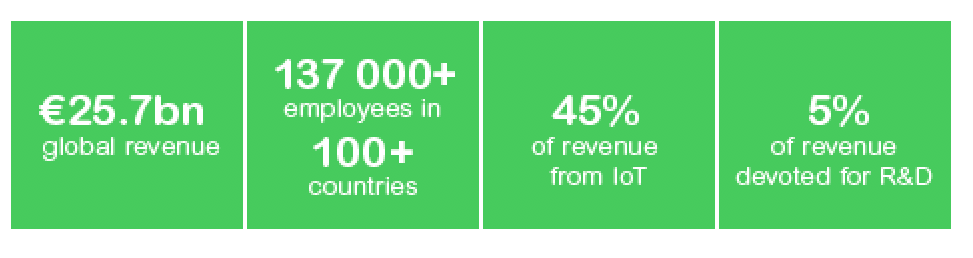 